Практичне заняття 9. Економічні витрати Капітал як економічна категорія товарного виробництваВитрати виробництва: їх суть та класифікаціяВаловий дохід і прибуток підприємстваТестові завдання1. «Золоте правило бізнесу»:а) досягнути обсягу виробництва, за якого MR=MC;б) збільшуй обсяги виробництва, доки воно приносить прибуток;в) нарощуй виробництво, доки P=ATC;г) нарощуй виробництво, доки TR=TC.2. Постійні витрати – це:а) витрати на фактори виробництва, які закуповуються фірмою за постійною ціною;б) витрати, які не змінюються внаслідок зміни обсягів виробництва;в) витрати, які постійно змінюються;г) витрати на фактори виробництва, які мають постійну віддачу.3. Економічний прибуток – це:а) прибуток, що робить доцільним перебування підприємця в галузі;б) винагорода підприємця за підприємницький талант;в) прибуток фірми після виплати податків;г) різниця між чистим прибутком та внутрішніми витратами підприємства.4. Чистий прибуток – це:а) прибуток, що робить доцільним перебування підприємця в галузі;б) винагорода підприємця за підприємницький талант;в) прибуток фірми після виплати податків;г) різниця між чистим прибутком та внутрішніми витратами підприємства.5. Яким буде чистий прибуток підприємця, якщо витрати на виробництво становлять 20 000 грн, виручка від реалізації – 100 000 грн, а податки – 40 % від бухгалтерського прибутку?а) 48 000 грн;б) 80 000 грн;в) 32 000 грн;г) 72 000 грн. Питання для самоперевіркиЩо таке постійний і змінний капітал?Які основні принципи класифікації витрат виробництва?Які витрати включаються до виробничої собівартості?У чому полягає економічна суть доходу і прибутку підприємства?Які чинники впливають на величину прибутку підприємства?ЗадачаПостійні витрати фірми становлять 60 гр. од. Виходячи із даних таблиці, розрахуйте валові, середні валові, середні постійні, середні змінні і граничні витрати.а) Накресліть графік валових, постійних і змінних витрат, проаналізуйте графік.б) Накреслість графік середніх і граничних витрат, проаналізуйте його.в) Які зміни відбудуться на графіках, якщо постійні витрати зростуть до 120 гр.од., а змінні витрати будуть на 25 гр.од. менші при кожному обсягу виробництва?Розв’язок Заповнимо таблицю, використовуючи формули: ТС = FC + VC;	АТС = ТС / Q;AFC = FC / Q;	AVC = VC / Q,МС = зміна ТС / зміна Q, де зміна Q = 1.Розрахуємо витрати за умови, що постійні витрати зростуть до 120 гр. од., а змінні витрати будуть на 25 гр. од. менші при кожному обсягу виробництваПобудуємо графік валових, постійних і змінних витрат до і після зміни постійних і змінних витратС 600 –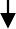 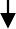 500 –.	400 –300 –TС1TС VСVС1200 –100 –|	|	|	|	|	|	|	|	|	|FC1 FC1    2	3	4	5	6    7	8	9 10   QКрива постійних витрат є паралельною до осі Х. Криві ТС і VС зростають. Постійні витрати зросли на 60 гр. од., тому їх крива змістилася вгору з положення FC в положення FC1.Змінні витрати зменшилися при кожному обсязі виробництва, тому їх крива змістилася вниз.При кожному обсязі виробництва валові витрати зросли:(+60) + (–25) = + 35 гр. од. Тому крива валових витрат змістилася вгору.Задачі для самостійної роботиЗадача 1Дослідіть, як змінюються витрати підприємства (ТС) залежно від обсягу випуску продукції (Q), якщо функція витрат має вигляд:ТС = 1/6 Q3 – 3,5 Q2 + 80 Q + 300.Обчисліть постійні і змінні витрати, а також середні валові, середні змінні, середні постійні і граничні витрати. Побудуйте два графіки: на одному зобразіть криві валових, постійних і змінних витрат, а на другому – середні і граничні витрати. Проаналізуйте графіки.Задача 2Заповніть таблицю, виходячи з того, що постійні витрати дорівнюють 80 грн.На основі розрахованих даних побудуйте графік валових, постійних і змінних витрат, а також графік середніх валових, середніх постійних, середніх змінних і граничних витрат. Проаналізуйте ці графіки.Обсяг випуску продукції, одиницьЗмінні витрати, гр. од.00145285312041505185622572708325939010465QVCFCTCAVCAFCATCMC00606000--145601054560105452856014542,53072,5403120601804020603541506021037,51552,5305185602453712493562256028537,51047,54072706033038,68,647,54583256038540,67,548,25593906045043,36,75065104656052546,5652,575QVC1FC1TC1AVC1AFC1ATC1MC10012012000--12012014020120140202601201803060904039512021531,74071,735412512024531,253061,2530516012028032245635620012032033,32053,34072451203653517,152,145830012042037,51552,555936512048539,613,353,9651044012056044125675QFCVCTCMCATCAFCAVC00145285312041505185622572708325939010465